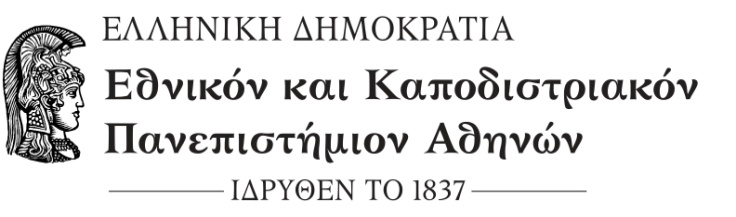 Α Ν Α Κ Ο Ι Ν Ω Σ ΗΟι φοιτήτριες και τους φοιτητές του Τμήματος Θεατρικών Σπουδών που επιθυμούν να μετακινηθούν κατά το ακαδημαϊκό έτος 2023-2024 με υποτροφίες Erasmus+ καλούνται να υποβάλουν αίτηση στη Γραματεία του Τμήματος το αργότερο μέχρι την Παρασκευή 17 Μαρτίου 2023.Προϋποθέσεις συμμετοχής των φοιτητών στο πρόγραμμα Erasmus+ Δικαίωμα συμμετοχής/αίτησης στο πρόγραμμα έχουν οι φοιτητές που πληρούν τις ακόλουθες προϋποθέσεις:Οι προπτυχιακοί φοιτητές πρέπει να είναι εγγεγραμμένοι τουλάχιστον στο δεύτερο έτος σπουδών τη στιγμή που υποβάλλουν την αίτηση. Οι φοιτητές που βρίσκονται στο τελευταίο έτος φοίτησης ή είναι επί πτυχίω, έχουν δικαίωμα συμμετοχής μόνο αν χρωστούν ικανό αριθμό μαθημάτων, τα οποία να αντιστοιχούν τουλάχιστον σε 30 Πιστωτικές μονάδες (ECTS credits), ώστε να έχουν μεγαλύτερη δυνατότητα επιλογής μαθημάτων από το πρόγραμμα σπουδών του Πανεπιστημίου υποδοχής και αντίστοιχα αναγνώρισής τους στο ΕΚΠΑ.Οι φοιτητές πρέπει να έχουν επίπεδο γλωσσομάθειας τουλάχιστον Β2 για τη γλώσσα διδασκαλίας των προσφερόμενων μαθημάτων του Πανεπιστημίου υποδοχής για τους εισερχόμενους φοιτητές Erasmus. Η πιστοποίηση του επιπέδου γλωσσομάθειας γίνεται αποκλειστικά με την προσκόμιση του αντίστοιχου διπλώματος κατά την υποβολή της αίτησης συμμετοχής. Φοιτητές που δεν έχουν το αντίστοιχο δίπλωμα γλωσσομάθειας όταν υποβάλουν αίτηση συμμετοχής στο Τμήμα τους δεν είναι επιλέξιμοι. Τα διπλώματα που γίνονται δεκτά είναι αυτά τα οποία αναγνωρίζει το ΑΣΕΠ (ΑΠΟΔΕΙΞΗ ΓΛΩΣΣΟΜΑΘΕΙΑΣ). Αν το Πανεπιστήμιο υποδοχής απαιτεί επίπεδο ανώτερο του Β2, αυτό θα αποτελεί προϋπόθεση επιλογής για το συγκεκριμένο Πανεπιστήμιο. Εάν απαιτεί επίπεδο κατώτερο του Β2, τότε ισχύει υποχρεωτικά ως προϋπόθεση επιλογής το οριζόμενο από το ΕΚΠΑ Β2 επίπεδο γλωσσομάθειας.Υποχρεωτικά κριτήρια επιλογής φοιτητών ERASMUS+ Στη μοριοδότηση των φοιτητών λαμβάνονται υπόψη τα υποχρεωτικά κριτήρια που ακολουθούν, κατά σειρά βαρύτητας:Προπτυχιακοί φοιτητές1. Μέσος όρος βαθμολογίας με βάση την αναλυτική βαθμολογία του φοιτητή μετά την τελευταία εξεταστική περίοδο έως τη στιγμή που κάνει αίτηση για μετακίνηση Erasmus.2. Επίπεδο γνώσης της γλώσσας διδασκαλίας στο Πανεπιστήμιο υποδοχής (Β2 ή ανώτερο).- Λαμβάνεται υπόψιν ο αριθμός των μαθημάτων που έχουν εξεταστεί επιτυχώς.Μεταπτυχιακοί φοιτητές1. Βαθμός Πτυχίου2. Μέσος όρος βαθμολογίας με βάση την αναλυτική βαθμολογία του φοιτητή μετά την τελευταία εξεταστική περίοδο.3. Επίπεδο γνώσης της γλώσσας διδασκαλίας στο Πανεπιστήμιο υποδοχής (Β2 ή ανώτερο).- Λαμβάνεται υπόψιν ο αριθμός των μαθημάτων που έχουν εξεταστεί επιτυχώς.Υποψήφιοι διδάκτορες1. Βαθμός Πτυχίου2. Βαθμός Μεταπτυχιακού Διπλώματος Ειδίκευσης3. Επίπεδο γνώσης της γλώσσας διδασκαλίας στο Πανεπιστήμιο υποδοχής (Β2 ή ανώτερο).Για περισσότερες πληροφορίες, οι ενδιαφερόμενοι μπορούν να πλοηγηθούν στην ιστοσελίδα http://www.interel.uoa.gr/erasmus/sm.html Οι ενδιαφερόμενες/οι φοιτητές θα καταθέσουν αίτηση, στην οποία θα πρέπει να αναφέρονται υποχρεωτικά τα εξής:1. τα στοιχεία επικοινωνίας (οπωσδήποτε η ηλεκτρονική διεύθυνση και το τηλέφωνο)2. το έτος σπουδών3. το ή τα πανεπιστήμια στα οποία επιθυμούν να μετακινηθούν4. το εξάμηνο κατά το οποίο επιθυμούν να μετακινηθούν (χειμερινό ή εαρινό) Δικαιολογητικά:1. επίσημη αναλυτική βαθμολογία2. επικυρωμένα αντίγραφα πιστοποιητικών γλωσσομάθειας 3. σύντομο βιογραφικό σημείωμαΟι αιτήσεις θα πρέπει να κατατεθούν στη Γραμματεία του Τμήματος Θεατρικών Σπουδών το αργότερο μέχρι την Παρασκευή 17 Μαρτίου.ΠΡΟΣΟΧΗ: Αιτήσεις με ελλιπή στοιχεία δεν θα γίνονται δεκτές.ΥΠΟΔΕΙΓΜΑ ΑΙΤΗΣΗΣΓΙΑ ΤΗ ΣΥΜΜΕΤΟΧΗ ΣΤΟ ΠΡΟΓΡΑΜΜΑ ERASMUS+ΟΝΟΜΑΤΕΠΩΝΥΜΟ*:ΠΑΤΡΩΝΥΜΟ*: ΑΡΙΘΜΟΣ ΜΗΤΡΩΟΥ: ΕΞΑΜΗΝΟ ΣΠΟΥΔΩΝ: ΑΡΙΘΜΟΣ ΜΑΘΗΜΑΤΩΝ που έχουν εξετασθεί επιτυχώς: Μ.Ο. ΒΑΘΜΟΛΟΓΙΑΣ: ΕΠΙΠΕΔΟ ΓΛΩΣΣΑΣ ΠΑΝ/ΜΙΟΥ ΠΡΟΟΡΙΣΜΟΥ: ΑΛΛΕΣ ΞΕΝΕΣ ΓΛΩΣΣΕΣ και πιστοποιημένο επίπεδο: ΗΛΕΚΤΡΟΝΙΚΗ ΔΙΕΥΘΥΝΣΗ (e-mail): ΑΡ. ΤΗΛΕΦΩΝΟΥ: Επιθυμώ να συμμετάσχω στο πρόγραμμα ανταλλαγής φοιτητών Erasmus+ που θα πραγματοποιηθεί το έτος 2023-2024:• Στα εξής Πανεπιστήμια με σειρά προτεραιότητας:1) 2) 3)Επιθυμώ να μετακινηθώ κατά το χειμερινό / εαρινό εξάμηνο: Έχω συμμετάσχει ξανά σε Πρόγραμμα Erasmus+ στο παρελθόν: Ναι / ΌχιΟ αιτών / Η αιτούσα*με ελληνικούς και λατινικούς χαρακτήρεςΧώραΣυνεργαζόμενα ΠανεπιστήμιαΚωδικός  Συνεργαζόμενων ΠανεπιστημίωνΥπεύθυνος ΚαθηγητήςΑριθμός φοιτητών σύμφωνα με τη διμερή συμφ.Σύνολο φοιτητομηνώνΚύκλος σπουδώνΓλώσσα διδασκαλίαςΓλώσσα διδασκαλίαςΚωδικός τομέα σπουδώνΒΟΥΛΓΑΡΙΑUniversity of  "Paisii Hilendarski"BG PLOVDIV 04ΒΑΡΖΕΛΙΩΤΗ1101,2BG-B2EN-B2021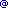 ΤΣΕΧΙΑMasarykova Universita v BrneCZ BRNO 05ΒΑΡΖΕΛΙΩΤΗ2121,2,3EN-B2021ΤΣΕΧΙΑCharles University in PragueCZ PRAHA 07ΒΑΡΖΕΛΙΩΤΗ2151,2,3EN-B2CZ-B2021ΓΕΡΜΑΝΙΑFreie Universitat BerlinD BERLIN 01ΒΑΡΖΕΛΙΩΤΗ1101,2DE-B2021ΓΑΛΛΙΑUniversite de la Sorbonne Nouvelle (Paris III)F PARIS 003ΒΑΡΖΕΛΙΩΤΗ1101,2FR-B2021ΓΑΛΛΙΑUniversite Toulouse - Jean JauresF TOULOUS 02ΒΑΡΖΕΛΙΩΤΗ2121,2FR-B2021ΙΤΑΛΙΑUniversita degli studi di TorinoI TORINO 01ΒΑΡΖΕΛΙΩΤΗ1st cycle- 1 x 5 months
2nd cycle- 1 x 5 months101,2IT-Β2021ΙΤΑΛΙΑUniversita IUAV di VeneziaI VENEZIA 02ΒΑΡΖΕΛΙΩΤΗ2101,2,3IT-B2021ΙΡΛΑΝΔΙΑTrinity College DublinIRL DUBLIN 01ΒΑΡΖΕΛΙΩΤΗ4201,2,3EN-B2021ΠΟΡΤΟΓΑΛΙΑUniversidade de CoimbraP COIMBRA 01ΒΑΡΖΕΛΙΩΤΗ1101PT-B2EN-B2021ΠΟΛΩΝΙΑUniwersytet WroclawskiPL WROCLAW 01ΒΑΡΖΕΛΙΩΤΗ5201,2,3PL-B2EN-B2021ΡΟΥΜΑΝΙΑBabes-Bolyai Cluj-NapocaRO CLUJNAP 01ΔΙΑΚΟΥΜΟΠΟΥΛΟΥ2121,2,3RO-B2EN-B2021ΤΟΥΡΚΙΑBahηeΊehir UniversityTR ISTANBU 08ΔΙΑΚΟΥΜΟΠΟΥΛΟΥ2121EN-B2022ΓΑΛΛΙΑUniversite de LilleF LILLE 103ΔΙΑΜΑΝΤΑΚΟΥ2121,2,3FR-B2EN-B2 (λίγα μαθήματα)021ΓΑΛΛΙΑUniversite Paul Valery Montpellier IIIF MONTPEL 03ΚΑΡΑΚΑΤΣΟΥΛΗ2201,2FR-B2021